CURRICULAM  VITAE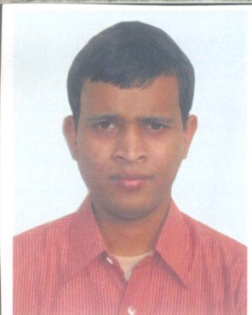 Bholanath MandalAssistant Professor Department of HistoryBarasat CollegeBarasat, North 24 Parganas, kolkata-700126, WBE-mail Id- bholaju@gmail.comEducation Qualification:M.A in History, M. Phil, Ph. D Specialization:Ancient Indian HistoryCommunication Skill:Bengali and English